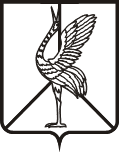             Администрация городского поселения «Борзинское»ПОСТАНОВЛЕНИЕ    «31» марта 2020 года					                                    № 205город БорзяО дополнительных мерах по предотвращению распространения новой коронавирусной инфекции (2019-nCoV) на территории городского поселения «Борзинское»В целях предотвращения угрозы распространения новой коронавирусной инфекции (2019-nCoV) на территории городского поселения «Борзинское» и сохранения здоровья граждан, учитывая неблагоприятную санитарно-эпидемиологическую обстановку на территории  Российской Федерации и меры, принимаемые Правительством Российской Федерации, в соответствии с Постановлением Губернатора Забайкальского края от                 31 марта 2020 года №20 «О дополнительных мерах по предотвращению распространения новой коронавирусной инфекции (2019-nCoV) на территории городского поселения «Борзинское»», Уставом городского поселения «Борзинское», администрация городского поселения «Борзинское» постановляет: 1. Ввести на территории городского поселения «Борзинское»  следующие дополнительные меры по предотвращению распространения новой коронавирусной инфекции (2019-nCoV):1) обязать граждан соблюдать дистанцию до других граждан не менее 1,5 метра (социальное дистанцирование), в том числе в общественных местах и общественном транспорте, за исключением случаев оказания услуг по перевозке пассажиров и багажа легковым такси;2) запретить гражданам в период установленных нерабочих дней покидать места проживания (пребывания), за исключением случаев обращения за экстренной (неотложной) медицинской помощью и случаев иной прямой угрозы жизни и здоровью, случаев следования к месту (от места) осуществления деятельности (в том числе работы), которая не приостановлена в соответствии с Указом Президента Российской Федерации от 25 марта 2020 года №206 «Об объявлении в Российской Федерации нерабочих дней» (далее - Указ Президента Российской Федерации), осуществления деятельности, связанной с передвижением по территории городского поселения «Борзинское», в случае, если такое передвижение непосредственно связано с осуществлением деятельности, которая не приостановлена в соответствии с Указом Президента Российской Федерации (в том числе оказанием транспортных услуг и услуг доставки), а также следования к ближайшему месту (при его наличии) приобретения продуктов питания и товаров первой необходимости, реализация которых не ограничена в соответствии с Указом Президента Российской Федерации, выгула домашних животных в пределах территории городского поселения «Борзинское», выноса отходов до ближайшего места их накопления.Ограничения, установленные настоящим подпунктом, не распространяются на случаи оказания медицинской помощи, деятельность правоохранительных органов, органов по делам гражданской обороны и чрезвычайным ситуациям и подведомственных им организаций, органов по надзору в сфере защиты прав потребителей и благополучия человека, иных органов в части действий, непосредственно направленных на защиту жизни, здоровья и иных прав и свобод граждан, в том числе противодействие преступности, охрану общественного порядка, собственности и обеспечение общественной безопасности.2. Торговым объектам, обеспечивающим население продуктами питания и товарами первой необходимости, в торговых залах, вмещающих одновременно более 50 человек, и на прилегающей территории обеспечить дистанцию между гражданами, включая работников торговых объектов, не менее 1,5 метра, в том числе путем нанесения специальной разметки и установления специального режима допуска.3. Юридическим лицам и индивидуальным предпринимателям, осуществляющим на территории городского поселения «Борзинское» торговлю непродовольственными товарами, не включенными в перечень товаров первой необходимости, утвержденный постановлением Правительства Забайкальского края от 30 марта 2020 года №74 «Об утверждении Перечня непродовольственных товаров первой необходимости», приостановить реализацию таких непродовольственных товаров до особого распоряжения.  4. Администрации городского поселения «Борзинское» принять участие в деятельности рабочих групп, образованных Управлением Федеральной службы по надзору в сфере защиты прав потребителей и благополучия человека по Забайкальскому краю в целях осуществления мониторинга соблюдения организациями и индивидуальными предпринимателями ограничений, установленных для предотвращения распространения новой коронавирусной инфекции (2019-nCoV) на территории городского поселения «Борзинское».5. Организацию контроля за исполнением настоящего постановления возложить на Заместителя руководителя администрации городского поселения «Борзинское» В. Ю. Сизикова.         6. Настоящее постановление вступает в силу на следующий день после дня его официального опубликования в периодическом печатном издании газете «Борзя-Вести» и обнародования на специально оборудованном стенде в фойе 1 этажа административного здания администрации городского поселения «Борзинское» по адресу: г. Борзя, ул. Савватеевская, 23.         7.  Настоящее постановление подлежит размещению на официальном сайте городского поселения «Борзинское» в информационно-телекоммуникационной сети «Интернет» (www.борзя-адм.рф). Глава городского поселения «Борзинское»                                   С. А. Русинов